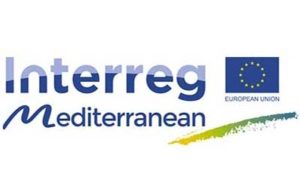 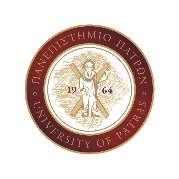 ΠΑΝΕΠΙΣΤΗΜΙΟ ΠΑΤΡΩΝ ΕΙΔΙΚΟΣ ΛΟΓΑΡΙΑΣΜΟΣ ΚΟΝΔΥΛΙΩΝ ΕΡΕΥΝΑΣ – Ν. 4485/2017Α.Φ.Μ.: 998219694 – Α΄ Δ.Ο.Υ. ΠΑΤΡΩΝΤΗΛ: 2610-997888  FAX: 2610-996677 E-mail: rescom@upatras.gr – Url:  http://research.upatras.grΕντολή ΠληρωμήςΕντολή ΠληρωμήςΕντολή ΠληρωμήςΕπιστημονικός Υπεύθυνος:Επιστημονικός Υπεύθυνος:Επιστημονικός Υπεύθυνος:Ερευνητικό Πρόγραμμα:Ερευνητικό Πρόγραμμα:Ερευνητικό Πρόγραμμα:Φορέας Χρηματοδότησης:Φορέας Χρηματοδότησης:Κωδ. Προγρ.:Πακ. Εργασίας [WP]/Κατηγορία Δαπάνης: Σας παρακαλώ να εκτελέσετε εντολή Ποσού ……… €, στον δικαιούχο με τα κάτωθι στοιχεία και σύμφωνα με την υλοποίηση του φυσικού αντικειμένου όπως καταγράφεται στην κάτωθι Έκθεση Πεπραγμένων :Σας παρακαλώ να εκτελέσετε εντολή Ποσού ……… €, στον δικαιούχο με τα κάτωθι στοιχεία και σύμφωνα με την υλοποίηση του φυσικού αντικειμένου όπως καταγράφεται στην κάτωθι Έκθεση Πεπραγμένων :Σας παρακαλώ να εκτελέσετε εντολή Ποσού ……… €, στον δικαιούχο με τα κάτωθι στοιχεία και σύμφωνα με την υλοποίηση του φυσικού αντικειμένου όπως καταγράφεται στην κάτωθι Έκθεση Πεπραγμένων :στο Ονοματεπώνυμο:Α.Φ.Μ.:Α.Φ.Μ.:IBAN:Έκθεση ΠεπραγμένωνΈκθεση ΠεπραγμένωνΈκθεση ΠεπραγμένωνΧρονική περίοδος: ΑπόΜέχριΜέχριΑρ. Σύμβασης:Ποσό Αμοιβής (€):Ποσό Αμοιβής (€):Εργασία που εκτελέστηκε: Εργασία που εκτελέστηκε: Εργασία που εκτελέστηκε:                                                                                                                                   Πάτρα,	     /       /20    Επιστημονικός Υπεύθυνος                                                                                                                                  Πάτρα,	     /       /20    Επιστημονικός ΥπεύθυνοςΟ Δικαιούχος                                                                                                                                  Πάτρα,	     /       /20    Επιστημονικός Υπεύθυνος                                                                                                                                  Πάτρα,	     /       /20    Επιστημονικός Υπεύθυνος